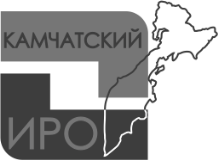 МИНИСТЕРСТВО ОБРАЗОВАНИЯ И МОЛОДЁЖНОЙ ПОЛИТИКИ КАМЧАТСКОГО КРАЯкраевое государственное автономное учреждение дополнительного профессионального образования«КАМЧАТСКИЙ ИНСТИТУТ РАЗВИТИЯ ОБРАЗОВАНИЯ»Методические рекомендации Профилактика распространения идеологии терроризма и экстремизма в молодёжной среде Торкаченко Ю.В.,старший преподаватель кафедры педагогики, психологии, дополнительного и специального образования Петропавловск-Камчатский2019Одной из социально-опасных проблем современности, угрожающей социальной безопасности государства и общества, является распространение идеологии терроризма и экстремизма в молодёжной среде. Целью методических рекомендаций является определение стратегии и тактики  первичной профилактики распространения идеологии экстремизма и терроризма в образовательной организации. Методические рекомендации по вопросам профилактики распространения идеологии терроризма и экстремизма в образовательных организациях  разработаны для классных руководителей, педагогов-психологов, социальных педагогов и иных педагогических работников.Основные понятияПод экстремизмом традиционно принято понимать приверженность к крайним взглядам и мерам. Экстремисты – это люди, не признающие компромиссов, сторонники решительных действий и мер, затрагивающих социальную, политическую, религиозную и многие другие сферы общества.Согласно ФЗ от 25 июля 2002 г. N 114-ФЗ "О противодействии экстремистской деятельности" под экстремизмом понимаются:насильственное изменение основ конституционного строя и нарушение целостности Российской Федерации;публичное оправдание терроризма и иная террористическая деятельность;возбуждение социальной, расовой, национальной или религиозной розни;пропаганда исключительности, превосходства либо неполноценности человека по признаку его социальной, расовой, национальной, религиозной или языковой принадлежности или отношения к религии;нарушение прав, свобод и законных интересов человека и гражданина в зависимости от его социальной, расовой, национальной, религиозной или языковой принадлежности или отношения к религии;воспрепятствование осуществлению гражданами их избирательных прав и права на участие в референдуме или нарушение тайны голосования, соединенные с насилием либо угрозой его применения;воспрепятствование законной деятельности государственных органов, органов местного самоуправления, избирательных комиссий, общественных и религиозных объединений или иных организаций, соединенное с насилием либо угрозой его применения;пропаганда и публичное демонстрирование нацистской атрибутики или символики либо атрибутики или символики, сходных с нацистской атрибутикой или символикой до степени смешения, либо публичное демонстрирование атрибутики или символики экстремистских организаций;публичные призывы к осуществлению указанных деяний либо массовое распространение заведомо экстремистских материалов, а равно их изготовление или хранение в целях массового распространения;публичное заведомо ложное обвинение лица, замещающего государственную должность Российской Федерации или государственную должность субъекта Российской Федерации, в совершении им в период исполнения своих должностных обязанностей деяний, указанных в настоящей статье и являющихся преступлением;организация и подготовка указанных деяний, а также подстрекательство к их осуществлению;финансирование указанных деяний либо иное содействие в их организации, подготовке и осуществлении, в том числе путем предоставления учебной, полиграфической и материально-технической базы, телефонной и иных видов связи или оказания информационных услуг;Экстремистские материалы - предназначенная для обнародования информация, призывающая  к осуществлению экстремистской деятельности, либо обосновывающая или оправдывающая необходимость осуществления такой деятельности; публикации, обосновывающие или оправдывающие национальное и (или) расовое превосходство,  практику совершения военных или иных преступлений, направленных на полное или частичное уничтожение какой-либо этнической, социальной, расовой, национальной или религиозной группы.Символика экстремистской организации - символика, описание которой содержится в учредительных документах организации, в отношении которой судом принято вступившее в законную силу решение о ликвидации или запрете деятельности в связи с осуществлением экстремистской деятельности.Терроризм - идеология насилия и практика воздействия на принятие решения органами государственной власти, органами местного самоуправления или международными организациями, связанные с устрашением населения и (или) иными формами противоправных насильственных действий;Террористическая деятельность - деятельность, включающая в себя:а) организацию, планирование, подготовку, финансирование и реализацию террористического акта;б) подстрекательство к террористическому акту;в) организацию незаконного вооруженного формирования, преступного сообщества (преступной организации), организованной группы для реализации террористического акта, а равно участие в такой структуре;г) вербовку, вооружение, обучение и использование террористов;д) информационное или иное пособничество в планировании, подготовке или реализации террористического акта;е) пропаганду идей терроризма, распространение материалов или информации, призывающих к осуществлению террористической деятельности либо обосновывающих или оправдывающих необходимость осуществления такой деятельности;Гражданская активность – одна из форм общественной активности, выражающаяся в неравнодушном отношении к проблемам общества, способности и желанию проявить собственную гражданскую позицию, отстаивать групповые и личные права и интересы, это сознание личной ответственности за благополучие государства.Цифровая социализация — процесс овладения и присвоения человеком социального опыта, приобретаемого в онлайн-контекстах, воспроизводства этого опыта в смешанной офлайн/онлайн-реальности и формирующего его цифровую личность как часть реальной личности. Без цифровой социализации сегодня затруднен процесс становления личности, ее адаптации и интеграции в социальную систему информационного общества. [6]Особенности проявления экстремизма в молодёжной средеЭкстремизм выступает более общим и масштабным  проявлением, чем терроризм. Анализируя причины, порождающие экстремистские явления, современные исследователи, всё чаще обращаются к молодёжному экстремизму. Экстремизм носит эпатажный, вызывающий, скандальный характер, что особенно привлекает молодёжь. Малый социальный опыт, повышенная социальная доверчивость, недостаточность самоконтроля и  личной ответственности, низкий уровень критичности мышления и т. д.  часто позволяют заключать экстремально настроенную молодёжь в заложники политических и иных сил.Молодёжный экстремизм как массовое явление, выражающееся в пренебрежении к действующим в обществе правилам и нормам поведения  или в отрицании их, рассматривают с различных позиций. Наиболее существенным является определение взаимосвязи между политико-экономическим состоянием общества и возросшим экстремизмом в молодёжной среде. Ефанова Е.В. в качестве основных причин  эскалации экстремизма называет развал социально-экономической модели, неуправляемую миграцию и идеологический вакуум [3]. Афанасьев Р.М. указывает, что протестные настроения молодёжи становятся средством достижения собственных политических и других целей национал-экстремистских организаций [Там же]. Наиболее важной для понимания природы экстремизма  является точка зрения Диля В.А., который выделяет следующие причины молодёжного экстремизма: 1) кризис  социально-политической и экономической системы; 2) пропаганду антиценностей массовой культуры; 3) деформацию системы индивидуальных ценностей; 4) разрыв межпокаленных связей, который облегчает вербовку молодых людей в экстремистские организации. По мнению В.А. Диля, важнейший способ противодействия экстремизму – устранение аксиологического кризиса современного общества [3].Ученые выделяют следующие особенности  проявления экстремизма в молодёжной среде:Экстремизм формируется преимущественно в маргинальной среде.Экстремизм чаще всего проявляется в системах и ситуациях, характерных отсутствием действующих нормативов, установок, ориентирующих на законопослушность, консенсус с государственными институтами.Экстремизм проявляется чаще в тех группах, где отмечается   низкий уровень самоуважения  или же условия способствуют игнорированию прав личности.Проявления экстремизма характерны в обществе с низким уровнем культуры и размытостью нравственных ориентиров. Наиболее уязвимым для экстремистской активности является возраст от 14 до 22 лет. Провоцирующим фактором выступают,  во-первых, возрастные особенности, такие  как категоричность суждений, негативизм, ограниченный кругозор, неспособность к системному анализу, неопределённость в выборе жизненных целей, неудовлетворённость собой и окружением и т.д., во-вторых, использование  Интернета как мощного инструмента манипуляции сознанием и поведением молодых людей, учитывая доступность и популярность социальных сетей в молодёжной среде. Молодёжный экстремизм на территории РФ  представляет  собой трёхуровневую систему [4]. Первый уровень, организационный, предполагает формальное и неформальное членство в организациях и движениях экстремистской направленности (НБП, скинхэды, футбольные фанаты, фашизм, сатанизм, «Мужское государство», колумбайн и др.). Второй уровень, ментальный, представлен экстремистской политической культурой, а также деструктивными действиями средств массовой коммуникации (экстремистские идеи,  ценностные ориентации).Третий уровень, поведенческий,  на котором проявляются  конкретные действия и поступки экстремистского характера. Вышеперечисленные особенности необходимо учитывать при организации психолого-педагогической профилактики экстремистских  и террористических проявлений в образовательной организации.  Функции образовательных организаций по профилактике распространения идеологии терроризма и экстремизма в молодёжной среде Возможности  образовательных организаций по противодействию распространения радикальных идей и распространению идеологии  экстремизма и терроризма разнообразны.Существуют различные уровни профилактической работы. Первичная профилактика направлена  на устранение неблагоприятных факторов, вызывающих определённое явление, а также на повышение устойчивости личности к влиянию этих факторов. Вторичная профилактика  - работа с «группой риска», например с подростками,  имеющими выраженную склонность к отклоняющемуся поведению  без проявления такого в данный период времени. Третичная профилактика -  взаимодействие с лицами, которые уже проявляют  девиантное поведение. Существуют следующие формы профилактической работы: организация социальной среды, информирование, активное социальное обучение социально-важным навыкам.Мероприятия, связанные с вопросами профилактики экстремистских проявлений в молодёжной среде не должны носить спонтанный характер, быть единовременной акцией или ограниченной во времени кампанией.  Необходима целостная система психолого-педагогического  сопровождения для консолидации ресурсов личности  в преодолении угроз негативных социальных воздействий.Основные направления  по профилактике распространения идеологии терроризма и экстремизма в образовательной организацииПсихолого-педагогическое сопровождение детей из семей участников псевдорелигиозных сект деструктивной направленности; Формирование гражданской идентичности личности;Формирование толерантных установок сознания и поведения;Формирование коммуникативной компетентности и способности противостоять манипуляторному воздействию;Профилактика стигматизации, буллинга, агрессии, и насилия в образовательных организациях;Оптимизация типа семейного воспитания и детско-родительских отношений в направлении доверия, эмоциональной близости и взаимопонимания;Содействие в построении индивидуальной образовательной траектории и предварительного профессионального самоопределения;Преодоление негативных последствий психотравмирующих событий и формирование устойчивости к стрессу и фрустрации.Совершенствование  правовой компетентности несовершеннолетних; Содействие информационной социализации молодежи.В настоящее время наиболее актуальным направлением профилактики экстремизма в образовательных организациях является содействие информационной социализации молодежи.Социальная ситуация развития  современного ребенка   рассматривается сквозь призму цифровой среды. При исследовании данной проблемы Солдатова Г.У., Нестик Т.А. и др. отмечают  некоторые характеристики, определяющие изменения в развитии и  особенностях взаимоотношений с окружающим миром у современного подростка: массовое и все более раннее овладение высокотехнологичным арсеналом новых культурных средств и инструментов; увеличивающаяся длительность нахождения ребенка в онлайн-контекстах;активное, самостоятельное и стихийное освоение и использование подростками всех доступных онлайн-ресурсов;закрепление за социальными сетями статуса важнейших для подростков площадок самопрезентации, освоения различных социальных ролей;значительное расширение круга социального капитала подростков за счет онлайн-контактов;столкновение с широким кругом новых рисков онлайн-среды;наличие цифрового разрыва между поколениями детей и родителей,снижение универсальности фигуры взрослого и его роли в детско-родительских отношениях;новые особенности социальной ситуации развития ребенка. Таким образом, цифровая социализация — процесс овладения и присвоения человеком социального опыта, приобретаемого в онлайн-контекстах, воспроизводства этого опыта в смешанной офлайн/онлайн-реальности и формирующего его цифровую личность как часть реальной личности. Без цифровой социализации сегодня затруднен процесс становления личности, ее адаптации и интеграции в социальную систему информационного общества [7].В настоящее время экстремистские организации активно эксплуатируют  сеть Интернет во все более увеличивающихся масштабах. Методы, используемые ими, включают в себя широкий круг, начиная от пропаганды, финансирования и заканчивая подготовкой и подстрекательством к экстремистской и террористической деятельности.Главная опасность – воздействие на сознание подростков и молодых людей посредством информационных технологий  с целью формирования экстремистского и террористического мышления.  Несмотря на широкомасштабное использование сети Интернет террористическими и экстремистскими организациями в своих целях именно содействие цифровой социализации молодых людей дает возможность осуществлять профилактику и противодействие идеологии экстремизма и  терроризма [5].Содействие цифровой социализации включает различные направления профилактической и воспитательной работы в образовательной организации:системный мониторинг интернет ресурсов в целях выявления информации экстремистского характера;развитие критического мышления обучающихся;развитие умения распознавать и  противостоять манипуляциям в медиа-среде;формирование культуры поведения участников педагогического процесса  в Сети;обучение основам безопасного поведения  участников педагогического процесса в Интернете;повышение цифровой грамотности учителей, подростков  и родителей,  сокращение цифрового разрыва между поколениями;привлечение  родителей  и педагогов к решению вопросов обеспечения безопасности детей в интернете;информирование педагогов и родителей   об образе жизни и об особенностях цифрового поколения;информирование и привлечение внимания  обучающихся, педагогов и родителей  о едином цифровом антитеррористическом пространстве (Приложение 1).расширение представлений о широких возможностях Интернета в сферах обучения, коммуникации и потребления;расширение представлений учителей и родителей  о влиянии интернет-рисков на здоровье и личностное развитие подростков;предоставление для учителей программы образовательных технологий безопасного использования Интернета для подростков;методическая поддержка педагогов в интеграции их в цифровой мир. Важность использования возможностей информационных ресурсов, в первую очередь информационно-телекоммуникационной сети Интернет, в целях социализации детей подчёркнута в Распоряжении Правительства Российской Федерации от 29 мая 2015 г. N 996-р г. Москва "Стратегия развития воспитания в Российской Федерации на период до 2025 года". В документе отмечается необходимость  следующих направлений воспитательной работы:информационное организационно-методическое оснащение воспитательной деятельности в соответствии с современными требованиями;содействие популяризации в информационном пространстве традиционных российских культурных, в том числе эстетических, нравственных и семейных ценностей и норм поведения;воспитание в детях умения совершать правильный выбор в условиях возможного негативного воздействия информационных ресурсов;обеспечение условий защиты детей от информации, причиняющей вред их здоровью и психическому развитию [6].Стандарты также предусматривают формирование навыков безопасного использования Интернета в рамках таких образовательных программ, как информатика, обществознание, право, основы безопасности жизнедеятельности, а также в рамках программ внеурочной деятельности. Этому вопросу уделяется большое внимание и в рамках программ воспитания и социализации, являющихся неотъемлемой частью основного образовательного курса. Литература:Информационный антитеррористический ресурс сети Интернет «Наука и образование против террора»  scienceport.ruНациональный портал противодействия терроризму «Россия. antiterror.ruПротиводействие идеологии терроризма и экстремизма в образовательной сфере и молодёжной среде: материалы Всероссийского форума . – Москва: МГИМО-Университет, 2017.-210 с.Противодействие идеологии терроризма и экстремизма в образовательной сфере и молодёжной среде: сборник статей/сост. В.В. Каберник/ Всероссийский форум . – Москва: МГИМО-Университет, 2017.-242 с.Профилактика экстремизма и террористического поведения молодежи в интернет-пространстве: традиционные и инновационные формы/ Методическое пособие /Авторы-составители: П.Н. Ермаков, И.В. Абакумова, А.Г. Штейнбух. – М: Кредо, 2018. – 76 с.  http://scienceport.ru/upload/medialibrary/e0d/e0dbd44e6ab14726a4dc1dc05820f09e.pdf	Распоряжение Правительства Российской Федерации от 29 мая 2015 г. N 996-р г. Москва "Стратегия развития воспитания в Российской Федерации на период до 2025 года".Солдатова Г. У. Цифровая социализация в культурно-исторической парадигме: изменяющийся ребенок в изменяющемся мире http://cyberpsy.ru/articles/soldatova-cifrovaya-socializaciya-v-kulturnoistoricheskoj-paradigme/Солдатова Г.У., Нестик Т.А., Рассказова Е.И., Зотова Е.Ю. Цифровая компетентность подростков и родителей. Результаты всероссийского исследования. М.: Фонд развития интернет, 2013. 144 с.Солдатова Г.У., Рассказова Е.И., Нестик Т.А. Цифровое поколение России: компетентность и безопасность. М.: Смысл, 2017. 375 с.Федеральный закон от 25 июля 2002 г. N 114-ФЗ "О противодействии экстремистской деятельности" (с изменениями и дополнениями) https://base.garant.ru/12127578/Федеральный закон "О противодействии терроризму" от 06.03.2006 N 35 ФЗ http://www.consultant.ru/document/cons_doc_LAW_58840/Федеральный закон от 27.07.2006 N 149-ФЗ (ред. от 25.11.2017) "Обинформации, информационных технологиях и о защите информации" (с изм. и доп., вступ. в силу с 01.01.2018)  http://www.consultant.ru/Федеральный закон от 27.07.2006 N 152-ФЗ (ред. от 29.07.2017) "Оперсональных данных" http://www.consultant.ru/Федеральный закон от 29.12.2010 N 436-ФЗ (ред. от 01.05.2017) "О защите детей от информации, причиняющей вред их здоровью и развитию" http://www.consultant.ru/Фонд Дружественный Рунет http://www.friendlyrunet.ru/Приложение 1При обнаружении запрещенной информации пользователь Сети должен обратиться: в  органы охраны правопорядка. Сделать это можно через сервис приема обращений на портале МВД России;на Горячую Линию Фонда Дружественный Рунет http://www.friendlyrunet.ru/; на сайт  Роскомнадзора: http://eais.rkn.gov.ru/feedback/.Список информационных порталов:Единый реестр доменных  имен, указателей страниц
сайтов в сети «Интернет» и сетевых адресов, позволяющих идентифицировать сайты в сети «Интернет», содержащие информацию, распространение которой в Российской Федерации запрещено https://eais.rkn.gov.ru/Единый федеральный список организаций, в том числе иностранных и международных организаций, признанных в соответствии с законодательством Российской Федерации террористическими fsb.ru/fsb/npd/terror.htmПеречень организаций и физических лиц, в отношении которых имеются сведения об их причастности к экстремистской деятельности или терроризму fedsfm.ru/documents/terr-listСписок информационных порталов,содержащих антитеррористический контент:Информационно-аналитический портал 
Национального антитеррористического комитета nac.gov.ruНациональный портал противодействия терроризму«Россия.Антитеррор»antiterror.ru«Террору - НЕТ!»terrorunet.ruИнформационно-аналитический портал 
«Antiterror Today» antiterrortoday.com«Национальный центр информационного противодействия терроризму и экстремизму в образовательной среде и сети Интернет»нцпти.рфИнтерактивная карта антитеррористической деятельностиmap.ncpti.ru«Наука и образование против террора» scienceport.ruОфициальный сайт международной правоохранительной  ассоциации «АНТИТЕРРОР»mpaantiterror.ruУчебно-практические курсы для журналистов «Бастион»smi-antiterror.ru«Азбука безопасности» - проект для взрослых и детейazbez.com/safety/antiterrorМедиапортал о безопасности «Хранитель»psj.ruФедеральный список экстремистских материаловminjust.ru/extremist-materials